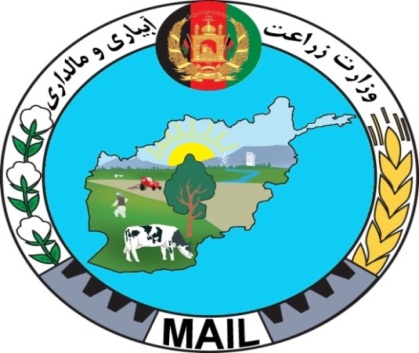 	جمهوری اسلامی افغانستان	وزارت زراعت، آبیاری و مالداریریاست نظارت و ارزیابیگزارش هیئت نظارت کننده ازپروژه های انکشافی سال 1398 اداره زراعت ولایت دایکندی تاریخ  نظارت  :   18/4/1398     الی      1/5/1398گزارش هیئت اعزامی از پروژه های انکشافی سال 1398 ریاست زراعت ولایت دایکندی نظارت کننده گان  :
1- خداداد " فرزام" مدیر نظارت و ارزیابی پروژه های زون جنوب غرب.2- احمد شاکر " تیموری" مدیر نظارت وارزیابی پروژه های زون مرکز .مقــــــــدمـــــــــه:  حسب ایجاب وظیفه مایان هریک  خداداد " فرزام"  و احمد شاکر " تیموری " کارمندان ریاست نظارت وارزیابی به اساس مکتوب نمبر 311  مورخ 5/4/1398 مدیر یت اجرائیه ریاست نظارت و ارزیابی جهت نظارت ازچگونگی تطبیق پروژه های انکشافی سال 1398  ریاست زراعت به ولایت دایکندی معرفی واعزام گردیدیم.ابتدا موضوع سفر خویش را با محترم سید عبدالواحد " فیروزی " رئیس  اداره زراعت ولایت دایکندی در جریان گذاشتیم، سپس ایشان مدیر پلان را هدایت داد که مسئولین پروژه ها را دراطاق جلسه ریاست خواسته تا هیئت مرکز پروسه کاری خویش را با آنها شریک سازند بعد از معرفی با مسئولین پروژه ها  مایان هیئت فارمت مشخص جمع آوری معلومات را تشریح نمودیم وبه دسترس هریک شان قرار داده شد تا مسئولین ازچگونگی پیشرفت کار پروژه های مربوطه کتبا" معلومات ارائیه بدارند. معلومات عمومی : طبق  ارایه معلومات کتبی ریاست زراعت ولایت دایکندی درسال 1398 به تعداد 11 پروژه انکشافی منظور گردیده وفعلا درمرحله تطبیق قراردارد مایان هیئت موظف از 4 پروژه نظارت وبامستفدین پروژه ها مصاحبه نمودیم که درمورد  پروژه های نظارت شده ذیلا" ابراز نظر میگردد.پروژه  NHLP:طبق ارایه معلومات کتبی مسؤل ولایتی پروژه درسال 1398 درولایت دایکندی 373.5 جریب نهال بادام ، 17 جریب انگور، 120 جریب زردآلو ، 5 جریب خرما آلو، 228 جریب سیب ، 15 جریب انار، 15 جریب باغات متراکم ونیمه متراکم  احداث گردیده است وهمچنان 15 تن  و120 کیلو کود DAP و 12 قلم ادویه زراعتی برای مستفدین سال 1398 توزیع میگردد.یافته ها :بعد ازدریافت معلومات مایان هیئت ساحه رفته  13 جریب باغات بادام درولسوالی میرامور قریه جات نالج ، درو ، غوچک  7 جریب باغات بادام درولسوالی شهرستان  قریه جات فیض آباد ، غچ تگاب لور و تخسار  و 2 جریب بادام در مرکز دایکندی قریه جات کهنه ده و خوالک مشاهده نموده وبامستفدین مصاحبه نمودیم. نظر به مشاهده عینی مایان هیئت نهالهای بادام که درسال 1398 درولایت دایکندی غرس گردیده است بسیار ضعیف میباشد نهالها از ورایتی کلون کارمل 167 ازقوریه داکتر وکیل میباشد درولسوالی شهرستان قریه یامه تگاب لور باغات  محترمین هریک  ارضی حسین، نعیم واسحاق دریک جریب 66 اصله  نهال بادام غرس نموده اند درحدود 50 الی 65 فیصد خشک گریده ،  قریه تخسار محترمین هریک علی محمد ،سردار، سید اسحاق و سید حسن دریک جریب 66 اصله نهال بادام غرس نموده اند نهال ها درحدود 30 الی 50 فیصد خشک گردیده است ، وهمچنان درولسوالی میرامور  نهالهای  بادام درحدود 20 الی 30 فیصد خشک گردیده است ازباغات متراکم سیب درولسوالی میرامور قریه کل برگز ازباغ حاجی محمد امین درولسوالی شهرستان قریه چهار اسپان ازباغ متراکم سیب نعمت الله مشاهده عینی وبا مستفدین مصاحبه نمودیم  باغات احداث شده درحدود 90 % سبز نموده وفعلا" دروضعیت خوب قرار دارد طبق اظهارات مستفدین توسط کارمندان ساحوی  پروژه NHLP  ومدیران ترویج ولسوالیها رهنمایی های لازم صورت گرفته است طبق اظهارات  دهاقین وکارمندان ساحوی پروژه NHLP درباغات امراض قارچی و آفات وجود دارد یک مقدار ادویه زراعتی دلتامترین ، سایپر مترین وامیدو کلوراید که دراختیار کارمندان پروژه قرار داشت برای مستفدین توزیع گردیده است اما آفات وامراض زیاد میباشد ادویه زراعتی که درولایت دایکندی سهمیه داده میشود برای مستفدین کافی نمیباشد امید است دفتر مرکزی پروژه NHLP دراین قسمت توجه نمایند .طبق اظهارات رئیس اداره زراعت وکارمندان ساحوی پروژه NHLP دربعضی ولسوالیها مردم به  اعمارکشمش خانه ها واعمار ذخیره آب نیاز مبرم دارند درخواستی های زیاد عنوانی مقام محترم ریاست زراعت ازطرف مردم داده شده است امید است که دفتر مرکزی پروژه NHLP  دراین قسمت توجه جدی داشته باشد .سفارشات : به دفتر مرکزی پروژه NHLP سفارش میگردد هیئت ترکیبی موظف گردد نهالهای بادام که درسال 2019 غرس گردیده است در ولسوالی شهرستان قریه جات ( غج ، یامه تگاب لور، غجکرد تخسار ،سید آباد ) ودر مرکز قریه جات پای نیلی و درولسوالیهای میرامور موضوع به دقت بررسی گردد  وعلت خشک شدن  نهالها واضح ومشخص گردد که آیا نهالها از قوریه بی کیفیت( خلاف طرزالعمل)  انتخاب گردیده ، بی توجهی مسئولین ولایتی بوده  ویا اینکه  نهالها برای مستفدین دیروقت توزیع گردیده درهر حالت باید افراد که بی توجهی نموده مشخص گردد وطبق قانون کار کنان خدمات ملکی مورد تادیب قرار گیرند وهمچنان به دهاقین جبران خساره گردد.به دفتر مرکزی پروژه NHLP سفارش میگردد  سال  آینده درصورت تکافوی بودیجوی دربخش اعمار کشمش خانه واعمار ذخیره آب در ولایت دایکندی توجه گردد .نهال هایکه خارج از ولایت دایکندی درولایت دایکندی انتقال وغرس میگردد ممکن توافق محیطی خوب نداشته باشد بنا" به ریاست زراعت ولایت دایکندی سفارش میگردد در مربوطات ولایت دایکندی قوریه ایجاد گردد ونهال های هایکه  توافق محیطی درولایت دایکندی داشته باشد تولید گردد. پروژه توسعه کشت زغفران طبق ارائیه معلومات کتبی مدیر یت عمومی ترویج  درسال 1398   ده قطعه نمایشی زعفران 5 قطعه درمرکز و5 قطعه دیگر در ولسوالی شهرستان ایجاد گردیده است وبرای هرمستفدین  بسته زراعتی ومقدار 403.2 کیلو پیاز زعفران توزیع گردیده ودهاقین درمورد آماده نمودن زمین، طریقه کشت آبیاری وچیدن گل رهنمایی های لازم صورت گرفته است .یافته ها :بعد ازدریافت معلومات مایان هیئت  ازقطعات نمایشی زعفران درولسوالی شهرستان محمد امین قریه  بلندک شکار آباد ،محمد یعقوب  قریه قدوق شکار آباد و خدابخش  قریه سرقول شکار آباد )  درمرکز محمد قریه نوجوی، بومان قریه دشت وخانم زینب موسوی قریه سراوه  مشاهده عینی وبا مستفدین مصاحبه نمودیم .  طبق اظهارات مستفدین  به تعداد 30 سبد پیاز زعفران که وزن هر سبد  درحدود 12الی 13 کیلو میباشد که جمله 30 سبد 13 کیلویی مقدار 390 کیلو میگردد  یک بسته زراعتی شامل (  یک بسته ماسک ، یک لیتر کود مایع دالفارد ، یکعدد پتنوس ، یک قطی المونیمی، یکعدد سبد پلاستیکی یکعدد پنس دستکش یکبار مصرف یک بسته)  میباشد دریافت نموده است وهمچنان درمورد کشت زعفران رهنمایی های لازم صورت گرفته است نظر به مشاهده عینی مایان هیئت دهاقین پیاز زعفران  بشکل درست بذر نموده اند . با درنظر داشت جدول توزیع وگفته های مستفدین سهم هر دهقان  13 کیلوپیاز از هم تفاوت دارد که ازسوی اداره زراعت کم توزیع گردیده باشد که جمله ازسهم 10 دهقان 130 کیلو پیاز زعفران میگردد  که این عمل خودش فضای بی اعتمادی وبی باوری هارا  فی مابین دهقان ودولت به بار می اورد . استخدام یکنفر کارمند فنی ومسلکی زراعت دربست مدیریت عمومی ترویج وهمچنان دربخش زعفران ریاست زراعت ولایت دایکندی .سفارشات هیئت :به ریاست محترم زراعت ولایت دایکندی سفارش میگردد که شخص مدیر عمومی ترویج  وافراد زیدخل را نظربه عملکرد شان تادیب  گردد تادر آینده وظیفه خویش را به صداقت وحسن نیت انجام بدهد .ازاینکه بست مدیریت عمومی ترویج یک بست فنی مسلکی زراعتی میباشد و بخش های مهم واساسی را درزراعت بعهده دارد  شخصیکه فعلا" دربست متذکره ایفای وظیفه مینماید غیر مسلکی زراعت میباشد بنا" به ریاست محترم زراعت ولایت دایکندی سفارش میگردد درحصه استخدام یکنفر فنی و مسلکی زراعت دربست مدیریت عمومی ترویج اقدام عملی گردد.پروژه احیای فارمهای مراکز تکثیری ولسوالی شهرستان :طبق ارائیه معلومات کتبی مدیریت جنگلات درسال مالی 1398 مبلغ206867  افغانی برای فارم متذکره تخصیص مواصلت نموده است  پلان تطبیقی که ازریاست عمومی منابع طبیعی  مواصلت نموده است فعالیت های ذیل باید انجام شود.  خیشاوه وکتمن کاری 3 جریب زمین برای سه مرتبه  2- ، پاک کاری جوی  340 متر 3-  تهیه 12 متر مکعب کمپوست  4-  آماده ساختن وپلات بندی 6 جریب زمین    5-  ترانسپلانت 10000 اصله نهال  6-  بذر یک جریب زمین درساحه آزاد   7- خریداری مواد ، روغنیات وسایل کار. یافته ها : فعالیت های  بخش جنگلات ومنابع طبیعی اکثرا موسومی بوده وزمان تطبیق آن محدود میباشد متاسفانه که تخصیص به وقت وزمان معین ان مواصلت نمی ورزد طبق اظهارات مدیر جنگلات حتی تعهد بودیجوی به وقت وزمان صورت نمی گیرد که مسئولین ولایتی اطمینان کامل حاصل نمایند الی مواصلت تخصیص فعالیت های ابتدایی خویش را آغاز نمایند عدم ارسال تخصیص باموقع مشکلات زیاد را درتطبیق پروژه به بار می آورد .نداشتن ذخیره آب برای آبیاری نهال ها  .نظر به مشاهده عینی مایان هیئت موظف وهمچنان طبق اظهارات مدیر جنگلات  بیشتر از7 جریب زمین درفارم قوریه شهرستان به خیشاوه ضرورت دارد اما تخصیص که داده شده ومواصلت نموده است  مبلغ 90000 افغانی  صرف برای 3 جریب که سه مرتبه خیشاوه گردد میباشد کدام امکانات دیگر وجود ندارد که 4 جریب باقیمانده را خیشاوه نمایند درطول یکسال حد اقل چهار مرتبه نیاز مبرم است که فارم خیشاوه گردد اما ریاست محترم جنگلات هدایت میکند که  به نسبت کمبود بودیجه سه مرتبه خیشاوه کافی میباشد.نظر به مشاهده عینی میاین هیئت موظف پاک کاری جوی ها ترانسپلانت 10000 اصله نهال خریداری وسایل ازقبیل کراچی ، یبل ،داس کاله تکمیل گردیده  وهمچنان خیشاوه دومرتبه صورت گرفته است طبق اظهارات مدیر جنگلات پلات بندی 6 جریب زمین تهیه 12 مترمکعب کمپوست وبذر یک جریب زمین درساحه آزاد درفصل خزان تطبیق میگردد.طبق اظهارات مدیریت جنگلات ورئیس زراعت تشکیل بخش منابع طبیعی ریاست زراعت ولایت دایکندی  کم میباشد .سفارشات :به ریاست محترم عمومی منابع طبیعی سفارش میگردد درحصه  اعمار ذخیره آب برای آبیاری نهالها درقوریه ولسوالی شهرستان ولایت دایکندی توجه گردد وهمچنان به  ریاست محترم زراعت دایکندی سفارش میگردد دربخش ازدیاد تشکیل مدیریت عمومی منابع طبیعی توجه صورت گیرد ..پروژه احداث باغچه های خانگی : طبق ارائیه معلومات کتبی مدیریت اقتصاد خانواده ریاست زراعت ولایت دایکندی  600 فامیل بی بضاعت از6 ولسوالی ( سنگتخت، اشترلی، خدیر، کیتی، ناوه میش وپاتو ) سروی وانتخاب گردیده است وبرای هریک شان چهار نوع تخمیانجات سبزیجات(  بامیه ، بادرنگ، مرچ ورومی)  و وسایل باغچه خانگی توزیع گردیده است وهمچنان  درمورد احداث باغچه های خانگی برای مدت سه یوم آموزش داده شده است . یافته ها: ..مایان هیئت ازبعد ازدریافت معلومات ساحه تطبیق پروژه رفتیم درولسوالی اشترلی  از15  باغچه خانگی درقریه جات خربید، شیلان کورگه وسفید تاق  مشاهده عینی وبامستفدین پروژه مصاحبه نمودیم باغچه هابه مساحت 100 الی 150 مترمربع زمین احداث گردیده است ومدت سه یوم ورکشاپ دایر گردیده وبرای هر مستفدین مبلغ 600 افغانی کرایه موتر پرداخت گردیده است مستفیدن وریاست زراعت ازعدم ارسال باموقع تخمیانجات سبزیجات ووسایل باغچه های خانگی شاکی بودند  .  مستفدین اظهار داشتن که تخمیانجات که برای شان توزیع گردیده  همزمان به انان آموزش داده نشده  وقبل از تطبیق پروژه مستفدین طریقه کشت سبزیجات واحداث باغچه خانگی را نمیدانستند  ازطریق مدیریت اقتصاد خانواده درحدود 35 روز بعد از توزیع  اموزش داده شده است .طبق اظهارات رئیس زراعت تخصیص  بخش اموزش  پروژه اقتصاد خانواده به وقت وزمان شان مواصلت ننموده است توزیع اجناس وتخمیانجات به تاریخ 15 الی 20 ثور 1398 صورت گرفته اما  تریننگ برای مستفدین  دراوایل ماه سرطان برگزار شده است .سفارشات هیئت: به ریاست محترم اقتصاد خانواده سفارش میگردد درصورتیکه سالهای اینده  نیز برنامه احداث باغچه های خانگی  در ولایات پلان داشته باشند باید تخمیانجات دروقت مناسب به دسترس مستفدین قرار داده شود وهمچنان تریننگ برای مستفدین  همزمان با توزیع اجناس  وتخمیانجات داده شود تا مستفدین اماده نمودن زمین ، نصب سیستم آبیاری قطره یی وبذر تخمیانجات را بفهمند .قرار شرح فوق گزارش هذا درقید (   5    ) ورق  ترتیب و صحت  است.با احترام هیئت                                                                                هیئتتائید ریاست نظارت و ارزیابی  ملاحظه شد مقام محترم وزارت زراعت